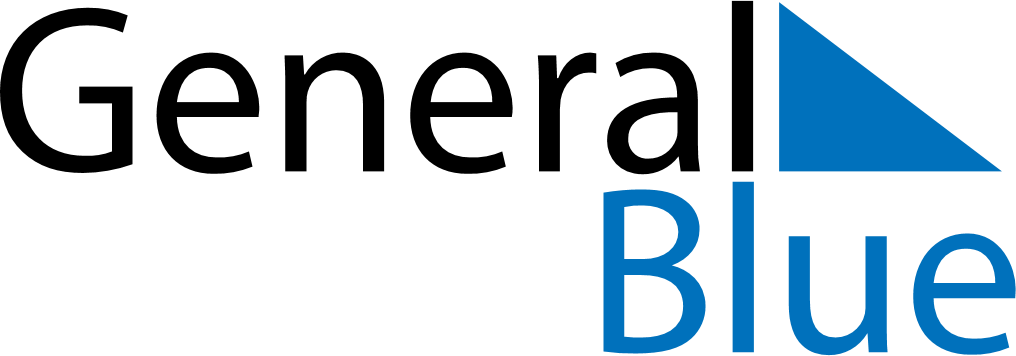 June 2024June 2024June 2024June 2024June 2024June 2024June 2024Wandoan, Queensland, AustraliaWandoan, Queensland, AustraliaWandoan, Queensland, AustraliaWandoan, Queensland, AustraliaWandoan, Queensland, AustraliaWandoan, Queensland, AustraliaWandoan, Queensland, AustraliaSundayMondayMondayTuesdayWednesdayThursdayFridaySaturday1Sunrise: 6:39 AMSunset: 5:16 PMDaylight: 10 hours and 36 minutes.23345678Sunrise: 6:40 AMSunset: 5:16 PMDaylight: 10 hours and 35 minutes.Sunrise: 6:40 AMSunset: 5:15 PMDaylight: 10 hours and 35 minutes.Sunrise: 6:40 AMSunset: 5:15 PMDaylight: 10 hours and 35 minutes.Sunrise: 6:41 AMSunset: 5:15 PMDaylight: 10 hours and 34 minutes.Sunrise: 6:41 AMSunset: 5:15 PMDaylight: 10 hours and 34 minutes.Sunrise: 6:42 AMSunset: 5:15 PMDaylight: 10 hours and 33 minutes.Sunrise: 6:42 AMSunset: 5:15 PMDaylight: 10 hours and 33 minutes.Sunrise: 6:42 AMSunset: 5:15 PMDaylight: 10 hours and 32 minutes.910101112131415Sunrise: 6:43 AMSunset: 5:15 PMDaylight: 10 hours and 32 minutes.Sunrise: 6:43 AMSunset: 5:15 PMDaylight: 10 hours and 31 minutes.Sunrise: 6:43 AMSunset: 5:15 PMDaylight: 10 hours and 31 minutes.Sunrise: 6:44 AMSunset: 5:15 PMDaylight: 10 hours and 31 minutes.Sunrise: 6:44 AMSunset: 5:15 PMDaylight: 10 hours and 31 minutes.Sunrise: 6:44 AMSunset: 5:15 PMDaylight: 10 hours and 31 minutes.Sunrise: 6:45 AMSunset: 5:15 PMDaylight: 10 hours and 30 minutes.Sunrise: 6:45 AMSunset: 5:15 PMDaylight: 10 hours and 30 minutes.1617171819202122Sunrise: 6:45 AMSunset: 5:16 PMDaylight: 10 hours and 30 minutes.Sunrise: 6:45 AMSunset: 5:16 PMDaylight: 10 hours and 30 minutes.Sunrise: 6:45 AMSunset: 5:16 PMDaylight: 10 hours and 30 minutes.Sunrise: 6:46 AMSunset: 5:16 PMDaylight: 10 hours and 30 minutes.Sunrise: 6:46 AMSunset: 5:16 PMDaylight: 10 hours and 30 minutes.Sunrise: 6:46 AMSunset: 5:16 PMDaylight: 10 hours and 30 minutes.Sunrise: 6:46 AMSunset: 5:17 PMDaylight: 10 hours and 30 minutes.Sunrise: 6:47 AMSunset: 5:17 PMDaylight: 10 hours and 30 minutes.2324242526272829Sunrise: 6:47 AMSunset: 5:17 PMDaylight: 10 hours and 30 minutes.Sunrise: 6:47 AMSunset: 5:17 PMDaylight: 10 hours and 30 minutes.Sunrise: 6:47 AMSunset: 5:17 PMDaylight: 10 hours and 30 minutes.Sunrise: 6:47 AMSunset: 5:18 PMDaylight: 10 hours and 30 minutes.Sunrise: 6:47 AMSunset: 5:18 PMDaylight: 10 hours and 30 minutes.Sunrise: 6:47 AMSunset: 5:18 PMDaylight: 10 hours and 30 minutes.Sunrise: 6:48 AMSunset: 5:18 PMDaylight: 10 hours and 30 minutes.Sunrise: 6:48 AMSunset: 5:19 PMDaylight: 10 hours and 31 minutes.30Sunrise: 6:48 AMSunset: 5:19 PMDaylight: 10 hours and 31 minutes.